TEMA: FØDSELSDAG – del 1Jubii! - eller Åh, nej! Hvad er det første, du tænker, når du hører ordet fødselsdag?Dette tema handler om, hvordan vi har det med fødselsdage.Og det handler om, hvorfor og hvornår vi begyndte at fejre fødselsdag i Danmark.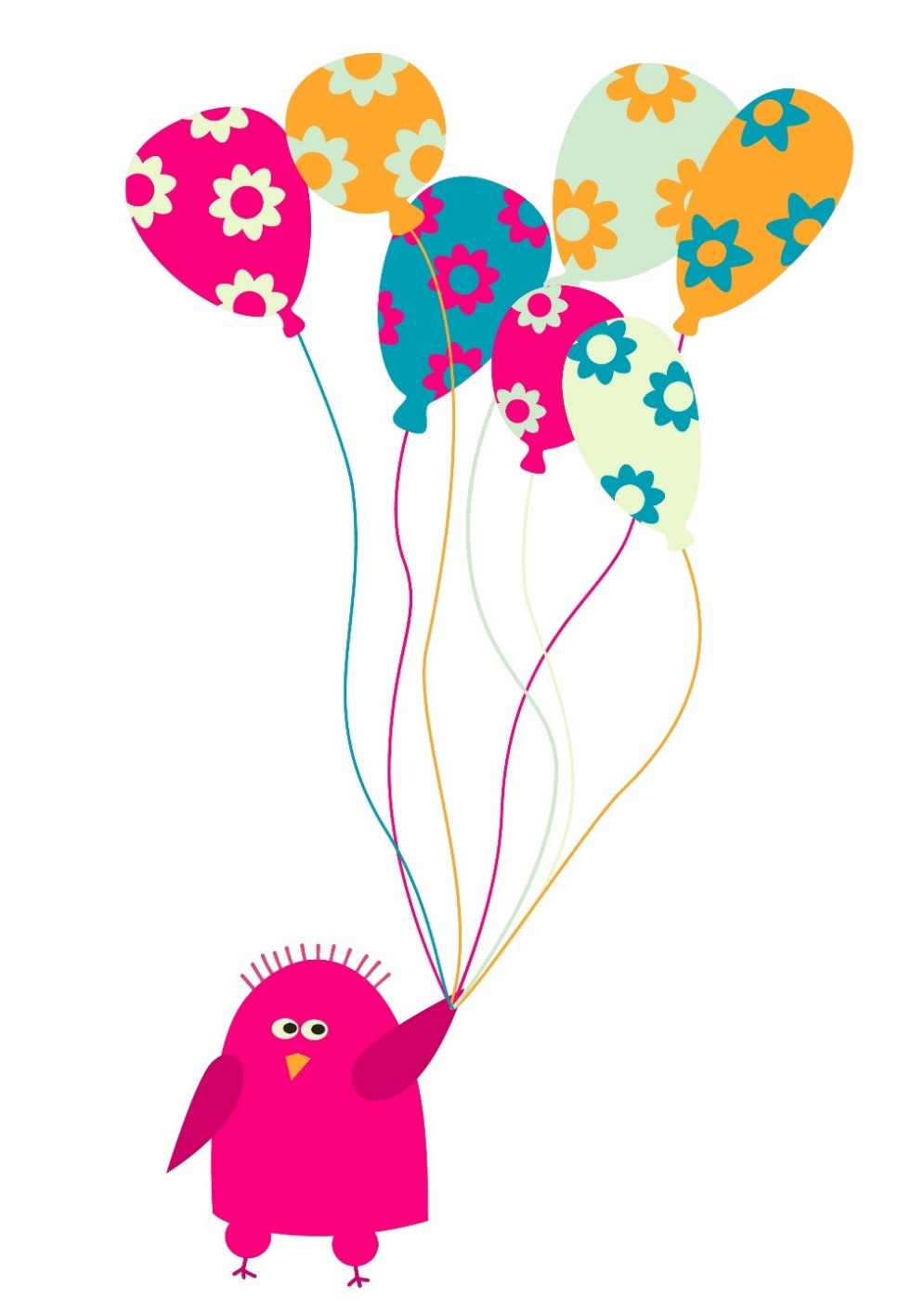 TraditionenHvornår begyndte vi at fejre fødselsdag i Danmark? Og hvorfor sætter vi egentlig lys i fødselsdagskagen?Det er spørgsmål, som du finder svar på i denne opgave.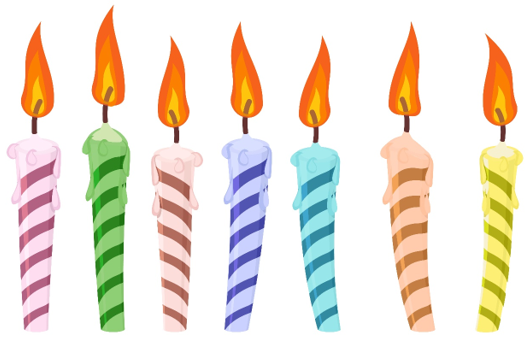 Læs her: http://www.jepela.dk/foedselsdag-fakta.html Allerede før Danmark blev et kristent land, holdt vi en form for fødselsdagsfester. Hvorfor mente vi dengang, at det var vigtigt at feste og grine og give gaver i forbindelse med fødselsdag?Skriv her: Da Danmark blev et kristent land (for omkring år 1000 siden), begyndte vi at fejre navnedag i stedet for fødselsdag. På navnedagen fejrede man ikke personens fødsel. Hvad fejrede man så?Skriv her: Efter flere århundreder med fejring af navnedag blev det i løbet af 1600-1800-tallet igen tradition at holde fødselsdag - eller Geburtstag, som det hed i starten. Hvilket land inspirerede os til at fejre fødselsdage her i Danmark?Skriv her: En del af fødselsdagstraditionen er at servere en kage med levende lys i. Hvad betyder levende lys i en fødselsdagskage?Skriv her: Forestil dig, at traditionen med fødselsdag blev afskaffet, og der igen blev indført navnedag. Altså sådan, at du ikke blev fejret på den dag, hvor du blev født, men blev fejret en anden dag på året sammen med alle andre med samme navn som dig. Hvad synes du om den ide?Skriv her: Hvorfor?Skriv her: En stor del af danskerne holder fast i, at fødselsdag skal fejres med sang og flag, gæster og gaver og typisk også boller og lagkage. Hvad tænker du kan være grunden til, at mange ikke ønsker at eksperimentere med helt andre måder at fejre fødselsdag på?Skriv her: AlderenAlderenFødselsdag markerer, at tiden går, og vi bliver ældre. Nogle vælger at fokusere på, at nye og positive muligheder opstår med alderen. Andre fokuserer på, at de mister visse muligheder, der hører til at være ung. En del bliver ligefrem grebet af såkaldt alderspanik, når en rund fødselsdag nærmer sig.Denne opgave handler om tanker og følelser, som man kan have omkring at blive ældre. 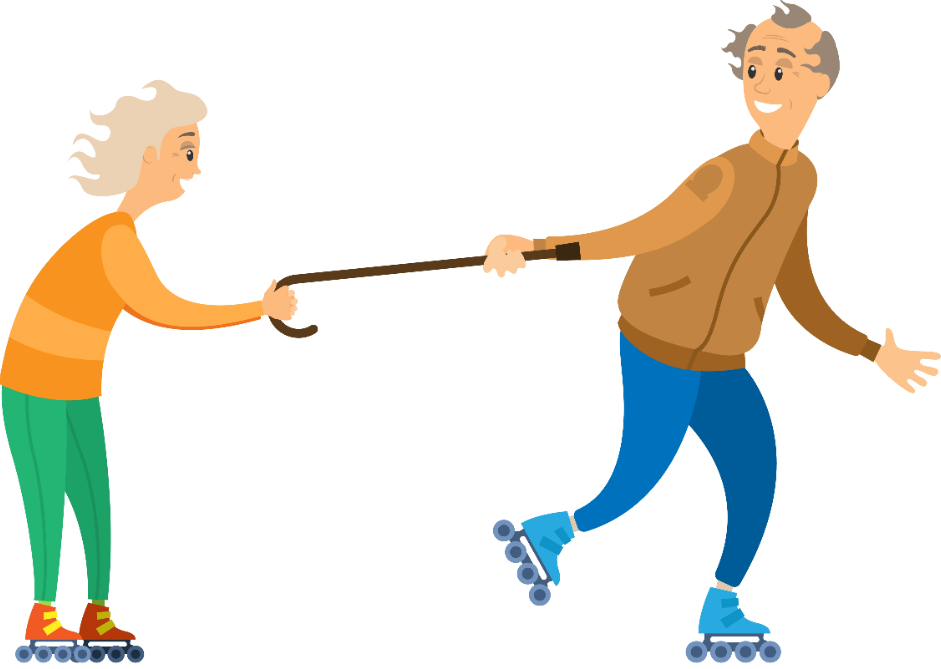 Sangeren og sangskriveren Peter A. G. har skrevet en sang, der hedder: Når jeg bliver gammel. Se Peter A.G. synge Når jeg bliver gammel: https://www.youtube.com/watch?v=l2XRZRFMaBoSe også Ida Corr synge Når jeg bliver gammel i fjernsynsprogrammet Toppen Af Poppen: https://www.youtube.com/watch?v=9NaYjR9kWRs Læs disse bidder af Peter A. G.´s sangtekst:Sangeren og sangskriveren Peter A. G. har skrevet en sang, der hedder: Når jeg bliver gammel. Se Peter A.G. synge Når jeg bliver gammel: https://www.youtube.com/watch?v=l2XRZRFMaBoSe også Ida Corr synge Når jeg bliver gammel i fjernsynsprogrammet Toppen Af Poppen: https://www.youtube.com/watch?v=9NaYjR9kWRs Læs disse bidder af Peter A. G.´s sangtekst:I sangen forestiller Peter A. G. sig sit liv som gammel. Hvad vil han gerne lave til den tid?Skriv her: Hvem vil han gerne være sammen med?Skriv her: Synes du, at sangen har et positivt eller negativt syn på alderdom? Skriv her: Nævn 3 ord fra teksten, som du synes viser det.Skriv her: Hvad tænker du selv om at blive ældre? Sæt X ud for det, der passer bedst på dig. Forestil dig denne situation: Du har en god ven, som har det svært med at blive ældre, og som derfor er ked af at have fødselsdag. Hvad vil du gøre for støtte din ven?Skriv her: I sangen forestiller Peter A. G. sig sit liv som gammel. Hvad vil han gerne lave til den tid?Skriv her: Hvem vil han gerne være sammen med?Skriv her: Synes du, at sangen har et positivt eller negativt syn på alderdom? Skriv her: Nævn 3 ord fra teksten, som du synes viser det.Skriv her: Hvad tænker du selv om at blive ældre? Sæt X ud for det, der passer bedst på dig. Forestil dig denne situation: Du har en god ven, som har det svært med at blive ældre, og som derfor er ked af at have fødselsdag. Hvad vil du gøre for støtte din ven?Skriv her: SangeneIngen fødselsdag uden fødselsdagssang! Sådan er der i hvert fald mange, der har det. Men hvilken sang skal det være? Denne opgave handler om de 3 mest brugte fødselsdagssange – og om en 4. sang, der i 2018 vandt Danmarks Radios konkurrence om at blive hele Danmarks nye fødselsdagssang.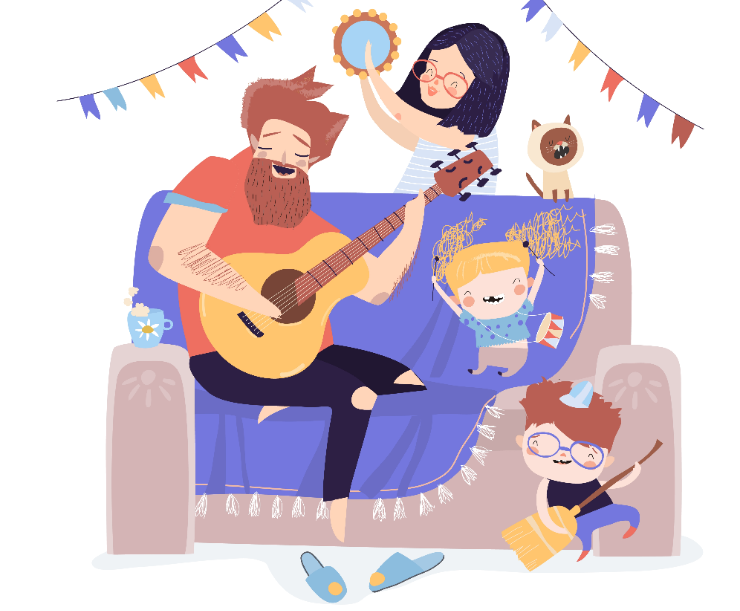 Lyt de 4 fødselsdagssange igennem, så har du både tekst og musik helt skarpt i din hukommelse.Lyt de 4 fødselsdagssange igennem, så har du både tekst og musik helt skarpt i din hukommelse.Hvilken af sangene bruges mest i din omgangskreds?Skriv her: Hvilken af dem er din personlige favorit? Hvis du ikke har en favorit, så forestil dig, at du står til en fødselsdag og er den, der bliver bedt om at vælge - hvilken vil du så vælge?Skriv her: Hvorfor lige den sang frem for de andre?Skriv her: SANG 4 hedder Fantastiske fødselar. Den er vindersangen fra DR´s sangskriverkonkurrence i 2018. Formålet med konkurrencen var at få en ny dansk fødselsdagssang, der egnede sig til alle aldre - også voksne. Er du enig i, at der har manglet en fødselsdagssang på dansk til alle aldre?Skriv her: Lyt vindersangen igennem igen. Hvordan kan du høre, at den ikke kun egner sig til børn? Det kan både være noget ved teksten og noget ved melodien, som du bemærker. Skriv her: Har du selv været med til at bruge denne nye fødselsdagssang – eller kunne du finde på det?Skriv her: Hvorfor?Skriv her: Hvilken af sangene bruges mest i din omgangskreds?Skriv her: Hvilken af dem er din personlige favorit? Hvis du ikke har en favorit, så forestil dig, at du står til en fødselsdag og er den, der bliver bedt om at vælge - hvilken vil du så vælge?Skriv her: Hvorfor lige den sang frem for de andre?Skriv her: SANG 4 hedder Fantastiske fødselar. Den er vindersangen fra DR´s sangskriverkonkurrence i 2018. Formålet med konkurrencen var at få en ny dansk fødselsdagssang, der egnede sig til alle aldre - også voksne. Er du enig i, at der har manglet en fødselsdagssang på dansk til alle aldre?Skriv her: Lyt vindersangen igennem igen. Hvordan kan du høre, at den ikke kun egner sig til børn? Det kan både være noget ved teksten og noget ved melodien, som du bemærker. Skriv her: Har du selv været med til at bruge denne nye fødselsdagssang – eller kunne du finde på det?Skriv her: Hvorfor?Skriv her: 